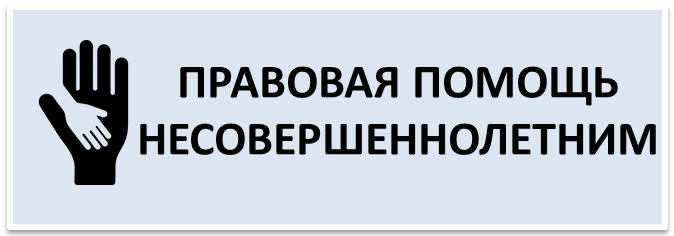     Права несовершеннолетних граждан установлены на законодательном уровне, их регламентирует Семейный, Жилищный и Гражданский кодексы, а также конвекция о правах ребёнка. Государство защищает интересы детей, гарантируя им оказание юридических услуг по всем аспектам права. Попадая в сложную жизненную ситуацию, ребенок и его родители или опекуны в первую очередь должны обратиться за юридической поддержкой профессионалов.«СОГБПОУ Сафоновский индустриально-технологический техникум»Сафоново2023Памятка подросткуЕсли ты попал в трудную жизненную ситуацию,то вспомни, что тупиковых ситуаций не бывает.Всегда есть выход, надо только его найти. Следуя этим советам, ты можешь выбраться из трудного положения с наименьшими для тебя потерями.Совет № 1. Попав в трудную ситуацию, не впадай в панику или в депрессию. Постарайся проанализировать своё положение с максимальной чёткостью.Совет № 2.Определи, кто создал трудную ситуацию. Если ты сам, то возьми ответственность на себя. Поразмысли, откуда ещё может исходить опасность.Совет № 3. Подумай, с кем ты бы мог откровенно поговорить о своём положении.Совет № 4. Не оставайся со своей болью один на один. Это всегда заставит лгать окружающим.Совет № 5. Со своей тайной обращайся осторожно. Не перекладывай её на плечи своего друга, который реально не сможет помочь тебе, но будет очень сильно переживать за тебя. Тебе от этого не будет легче.Совет № 6. Постарайся обратиться к взрослому человеку, у которого жизненный опыт больше твоего.Совет № 7. Переступи через свой страх перед родительским гневом. Ты его заслужил, и с этим ничего не поделаешь. Гроза проходит, и вновь сияет солнце.Совет № 8. Верь, что ты сможешь исправить положение, главное- ничего не бойся. Страх-это не твой спутник и друг. Пусть страх дружит с одиночками. А ты не один! Если ты попросил помощи, то, значит, тебе всегда помогут.Конвекцию о правах ребенка называют Великой хартией вольностей для детей. Она состоит из 54 статей. Принята ООН 20 ноября 1989г и вступила в силу 2 сентября 1990г. К настоящему моменту 139 стран либо подписали этот документ, либо стали участниками Конвекции в результате ратификации или присоединения к ней.Она увязывает права ребёнка с правами и обязанностями родителей и других лиц, несущих ответственность за жизнь детей, их развитие и защиту, и предоставляет ребенку право на участие в принятии решений, затрагивающих его и будущее.Право на жизнь, право на имя.Права и обязанности родителей.Право на гражданство.Отсутствие дискриминации.Право на свободу совести и религиозных убеждений.Право на жизнь с родителями.Право на отдых.Право на труд.Право на свободу ассоциаций и мирных соображений.Право на защиту жизни и здоровья.Право на образованиеПраво на отсутствие рабства.Право на жилище.Свобода слова.Право на получение информации.Право пользоваться достижениями культуры.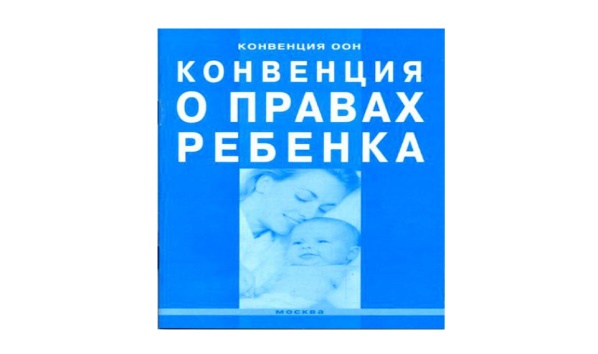 Как не стать жертвой насилия     Соблюдайте правила личной безопасности!Избежать насилия можно, если правильно оценить ситуацию и принять правильное решение. Для этого нужно навсегда усвоить правило четырёх «не»:1. Не разговаривай с незнакомцами и не впускай их в дом.2. Не заходи с ними в лифт и подъезд.3. Не садись в машину к незнакомцам.4. Не задерживайся на улице после школы, особенно с наступлением темноты.Что делать в случае, когда насилие происходят в семьях? Прежде всего, надо помнить, что у ребёнка есть права, которые защищаются законом. Любой ребёнок может обратиться в органы внутренних дел.  Если по каким-то причинам у несовершенно-летнего нет возможностей обратиться к сотруднику полиции, надо рассказать родителям, друзьям, хорошим знакомым соседям, учителям.Или позвонить по телефону доверия:      8-800-2000-122